
Об утверждении административного регламента по предоставлению администрацией Александровского сельского поселения Моргаушского района Чувашской Республики муниципальной услуги "Подготовка и выдача градостроительного плана земельного участка" В соответствии с Градостроительным кодексом Российской Федерации, Федеральным законом от 06 октября . N 131-ФЗ "Об общих принципах организации местного самоуправления в Российской Федерации", Федеральным законом от 27 июля . N 210-ФЗ "Об организации предоставления государственных и муниципальных услуг", Уставом муниципального образования Александровского  сельского поселения Моргаушского района Чувашской Республики, принятым решением Собрания депутатов Александровского  сельского поселения Моргаушского района Чувашской Республики  от 05 июня . N 11-1, администрация Александровского  сельского поселения Моргаушского района  постановляет:1. Утвердить административный регламент по предоставлению муниципальной услуги "Подготовка и выдача градостроительного плана земельного участка" согласно приложению.2. Признать утратившими силу постановления администрации Александровского  сельского поселения:- «Об утверждении административного регламента предоставления администрацией Александровского  сельского поселения Моргаушского района Чувашской Республики муниципальной услуги по подготовке и выдаче градостроительного плана земельного участка» от 16.06.2016 №127;- «О внесении изменений в постановление администрации Александровского сельского поселения Моргаушского района Чувашской Республики от 16.06.2016  №127 «Об утверждении Административного регламента предоставления администрацией Александровского сельского поселения Моргаушского района Чувашской Республики муниципальной услуги по подготовке и выдаче градостроительного плана земельного участка» от 16 августа 2017 №32а. 3. Настоящее постановление вступает в силу после его официального опубликования.Глава Александровского  сельскогопоселения Моргаушского района 	                                                                  С.Г.НикифороваУтвержден
постановлением администрации
Александровского  сельского поселенияМоргаушского района Чувашской Республикиот  15.12.2017 г.№51Административный регламент
по предоставлению муниципальной услуги "Подготовка и выдача градостроительного плана земельного участка"                                                        I. Общие положения1.1. Предмет регулирования административного регламентаАдминистративный регламент предоставления муниципальной услуги «Подготовка и выдача градостроительного плана земельного участка» (далее - административный регламент), определяет порядок, сроки и последовательность действий (административных процедур) органов местного самоуправления городских округов и городских и сельских поселений в Чувашской Республике (далее - Орган), многофункциональных центров предоставления государственных и муниципальных услуг (далее – МФЦ), формы контроля за исполнением административного регламента, ответственность должностных лиц органов, предоставляющих муниципальные услуги, за несоблюдение ими требований регламентов при выполнении административных процедур (действий), порядок обжалования действий (бездействия) должностного лица, а также принимаемого им решения при предоставлении муниципальной услуги.Настоящий административный регламент разработан в целях упорядочения административных процедур и административных действий, повышения качества предоставления и доступности муниципальной услуги, устранения избыточных действий и избыточных административных процедур, сокращения количества документов, представляемых заявителями для получения муниципальной услуги, применения новых оптимизированных форм документов, снижения количества взаимодействий заявителей с должностными лицами, сокращения срока предоставления муниципальной услуги, а также сроков исполнения отдельных административных процедур и административных действий в рамках предоставления муниципальной услуги, если это не противоречит законодательству Российской Федерации, Чувашской Республики, муниципального образования.                                                1.2. Круг заявителейЗаявителями являются в соответствии с частью 5 статьи 57.3 Градостроительного кодекса Российской Федерации правообладатели земельных участков - физические лица, в том числе индивидуальные предприниматели и юридические лица.  С запросом о предоставлении муниципальной услуги также вправе обратиться представители указанных лиц, действующие в силу полномочий, соответствующих действующему законодательству Российской Федерации (далее - заявители).1.3. Требования к порядку информирования о предоставлении муниципальной услуги1.3.1. Информация о порядке и сроках предоставления муниципальной услуги является открытой и общедоступной.Информация об адресах, контактных телефонах, адресах электронной почты органов, предоставляющих муниципальную услугу,  организациях, участвующих в предоставлении муниципальной услуги, содержится в приложении N 1 к настоящему Административному регламенту.Сведения о местах нахождения и графиках работы, контактных телефонах, адресах электронной почты органа местного самоуправления, предоставляющего муниципальную услугу,  размещаются на информационных стендах в зданиях администраций поселений в средствах массовой информации (далее - СМИ), на официальных сайтах органов местного самоуправления на Портале органов власти Чувашской Республики в информационно-телекоммуникационной сети «Интернет» (далее - официальный сайт органа местного самоуправления), в федеральной государственной информационной системе «Единый портал государственных и муниципальных услуг (функций)» www.gosuslugi.ru и региональной информационной системе Чувашской Республики «Портал государственных и муниципальных услуг (функций) Чувашской Республики» www.21.gosuslugi.ru (далее соответственно - Единый портал государственных и муниципальных услуг, Портал государственных и муниципальных услуг). Прием и информирование заинтересованных лиц по вопросам предоставления муниципальной услуги осуществляется администрацией Александровского  сельского поселения Моргаушского района(далее – администрация).В соответствии с соглашением о взаимодействии между администрацией Александровского  сельского поселения  и муниципальным автономным учреждением "Многофункциональный центр предоставления государственных и муниципальных услуг" администрация Моргаушского района Чувашской Республики (далее - соглашение) информацию по вопросам предоставления муниципальной услуги заинтересованные лица могут получить также через многофункциональные центры по предоставлению государственных и муниципальных услуг (далее - МФЦ).Сведения о местах нахождения МФЦ, контактных телефонах для справок размещаются на информационных стендах в местах предоставления муниципальной услуги, в информационно-телекоммуникационной сети "Интернет" (http://gov.cap.ru/Default.aspx?gov_id=841), (далее - сеть «Интернет»).1.3.2. Для получения информации о процедуре предоставления муниципальной услуги заинтересованное лицо вправе обратиться:в устной форме в администрацию Александровского  сельского поселения или в соответствии с соглашением в МФЦ;по телефону в администрацию Александровского  сельского поселения  или в соответствии с соглашением в МФЦ;в письменной форме или в форме электронного документа в администрацию Александровского  сельского поселения или в соответствии с соглашением в МФЦ;через официальный сайт администрации Александровского  сельского поселения, Единый портал государственных и муниципальных услуг, Портал государственных и муниципальных услуг.Основными требованиями к информированию заинтересованных лиц о процедуре предоставления муниципальной услуги являются:достоверность и полнота информирования о процедуре;четкость в изложении информации о процедуре;наглядность форм предоставляемой информации;удобство и доступность получения информации о процедуре;корректность и тактичность в процессе информирования о процедуре.Информирование заинтересованных лиц организуется индивидуально или публично. Форма информирования может быть устной или письменной в зависимости от формы обращения заинтересованных лиц или их уполномоченных представителей.1.3.3. Публичное устное информирование осуществляется с привлечением СМИ.1.3.4. Публичное письменное информирование осуществляется путем публикации информационных материалов в СМИ, размещения на Единый портал государственных и муниципальных услуг, Портал государственных и муниципальных услуг, на официальных сайтах администрации Александровского  сельского поселения и МФЦ, использования информационных стендов, размещенных в местах предоставления муниципальной услуги.Информационные стенды оборудуются в месте доступном для получения информации. На информационных стендах и на официальном сайте администрации размещается следующая обязательная информация:полное наименование администрации, предоставляющего муниципальную услугу;почтовый адрес, адреса электронной почты и официального сайта органа местного самоуправления, контактные телефоны, график работы, фамилии, имена, отчества и должности специалистов, осуществляющих прием и консультирование заинтересованных лиц;формы и образцы заполнения заявления о предоставлении муниципальной услуги;рекомендации по заполнению заявления о предоставлении муниципальной услуги;перечень документов, необходимых для предоставления муниципальной услуги;порядок предоставления муниципальной услуги, в том числе в электронной форме;перечень оснований для отказа в предоставлении муниципальной услуги;извлечения из законодательных и иных нормативных правовых актов, содержащих нормы, регулирующие предоставление муниципальной услуги;перечень наиболее часто задаваемых заявителями вопросов и ответов на них;порядок обжалования решений и действий (бездействия) органа местного самоуправления, должностных лиц органа местного самоуправления, муниципальных служащих, предоставляющих муниципальную услугу.Тексты материалов печатаются удобным для чтения шрифтом, без исправлений, наиболее важные места выделяются полужирным шрифтом или подчеркиваются.Единый портал государственных и муниципальных услуг, Портал государственных и муниципальных услуг  размещена следующая информация:наименование муниципальной услуги;уникальный реестровый номер муниципальной услуги и дата размещения сведений о ней в федеральной государственной информационной системе "Федеральный реестр государственных и муниципальных услуг (функций)", в региональной информационной системе Чувашской Республики "Реестр государственных и муниципальных услуг (функций) Чувашской Республики";наименование органа местного самоуправления, предоставляющего муниципальную услугу;наименование федеральных органов исполнительной власти, органов государственных внебюджетных фондов, органов исполнительной власти Чувашской Республики, органов местного самоуправления, учреждений (организаций), участвующих в предоставлении муниципальной услуги;перечень нормативных правовых актов, непосредственно регулирующих предоставление муниципальной услуги;способы предоставления муниципальной услуги;описание результата предоставления муниципальной услуги;категория заявителей, которым предоставляется муниципальная услуга;сведения о местах, в которых можно получить информацию о правилах предоставления муниципальной услуги, в том числе телефоны центра телефонного обслуживания граждан и организаций;срок предоставления муниципальной услуги (в том числе с учетом необходимости обращения в органы, учреждения и организации, участвующие в предоставлении муниципальной услуги) и срок выдачи (направления) документов, являющихся результатом предоставления услуги;срок, в течение которого заявление о предоставлении муниципальной услуги должно быть зарегистрировано;максимальный срок ожидания в очереди при подаче заявления о предоставлении муниципальной услуги лично;основания для отказа в предоставлении муниципальной услуги;документы, подлежащие обязательному представлению заявителем для получения муниципальной услуги, способы получения этих документов заявителем и порядок их представления с указанием услуг, в результате предоставления которых могут быть получены такие документы;документы, необходимые для предоставления муниципальной услуги и находящиеся в распоряжении федеральных органов исполнительной власти, органов государственных внебюджетных фондов, органов исполнительной власти Чувашской Республики, органов местного самоуправления, участвующих в предоставлении муниципальной услуги, которые заявитель вправе представить для получения муниципальной услуги по собственной инициативе, способы получения этих документов заявителем и порядок их представления с указанием услуг, в результате предоставления которых могут быть получены такие документы;формы заявлений о предоставлении муниципальной услуги и иных документов, заполнение которых заявителем необходимо для обращения за получением муниципальной услуги в электронной форме;сведения о безвозмездности предоставления муниципальной услуги;сведения о допустимости (возможности) и порядке досудебного (внесудебного) обжалования решений и действий (бездействия) органа местного самоуправления, предоставляющего муниципальную услугу.информация о внутриведомственных и межведомственных административных процедурах, подлежащих выполнению органом, предоставляющим муниципальную услугу, в том числе информацию о промежуточных и окончательных сроках таких административных процедур.1.3.5. Индивидуальное устное информирование о порядке предоставления муниципальной услуги осуществляется специалистом  администрации Александровского  сельского поселения либо в соответствии с соглашением специалистом МФЦ при обращении заявителей за информацией:лично;по телефону.Специалист, осуществляющий индивидуальное устное информирование, при обращении заинтересованного лица (по телефону или лично) должен подробно и в вежливой (корректной) форме информировать заинтересованных лиц по интересующим их вопросам. Устное информирование о порядке предоставления муниципальной услуги должно проводиться с использованием официально-делового стиля речи. Во время разговора необходимо произносить слова четко, избегать "параллельных разговоров" окружающими людьми.Специалист, осуществляющий индивидуальное устное информирование, должен корректно и внимательно относиться к заинтересованным лицам, не унижая их чести и достоинства. Консультирование должно проводиться без больших пауз, лишних слов и эмоций.Специалист, осуществляющий устное информирование, не вправе осуществлять консультирование заинтересованного лица, выходящее за рамки стандартных процедур и условий предоставления муниципальной услуги.Специалист, осуществляющий устное информирование о порядке предоставления муниципальной услуги, должен принять все необходимые меры для полного и оперативного ответа на поставленные вопросы, в том числе с привлечением других должностных лиц. Время ожидания заинтересованных лиц при индивидуальном устном информировании не должно превышать 15 минут. Индивидуальное устное информирование осуществляется не более 15 минут.Разъяснения даются своевременно, должны обладать достаточной полнотой, актуальностью и достоверностью и, в зависимости от формы изложения вопроса, могут даваться в устной и/или письменной форме.В случае если изложенные в устном обращении заинтересованного лица факты и обстоятельства являются очевидными и не требуют дополнительной проверки, ответ на обращение с согласия заинтересованного лица может быть дан специалистом устно в ходе личного приема, о чем делается запись в карточке личного приема. В остальных случаях дается письменный ответ по существу поставленных в обращении вопросов.1.3.6. Индивидуальное письменное информирование о порядке предоставления муниципальной услуги при обращении заинтересованных лиц осуществляется путем направления ответов почтовым отправлением либо посредством электронной почты.Ответы на письменные обращения заинтересованных лиц направляются в письменном виде и должны содержать ответы на поставленные вопросы, фамилию, инициалы и номер телефона исполнителя.Ответ на обращение, поступившее в форме электронного документа, направляется заинтересованному лицу в форме электронного документа по адресу электронной почты, указанному в обращении, или в письменной форме по почтовому адресу, указанному в обращении.Ответ на обращение направляется заинтересованному лицу в течение 30 календарных дней со дня его регистрации.II. Стандарт предоставления муниципальной услуги                                   2.1. Наименование муниципальной услугиМуниципальная услуга имеет следующее наименование:"Подготовка и выдача градостроительного плана земельного участка". 2.2. Наименование органа местного самоуправления, предоставляющего муниципальную услугуМуниципальная услуга предоставляется органом местного самоуправления - администрацией Александровского  сельского поселения Моргаушского района, а также МФЦ (в части приема документов, необходимых для предоставления муниципальной услуги, и выдачи результатов предоставления муниципальной услуги при указании заявителями способа получения результата предоставления муниципальной услуги - в МФЦ).2.2.1. Государственные и муниципальные органы и организации, участвующие в предоставлении муниципальной услугиПри предоставлении муниципальной услуги осуществляется процесс взаимодействия с государственными и муниципальными органами, организациями, сфера деятельности которых, в определенной мере, связана с предоставлением муниципальной услуги:1) Управлением Федеральной службы государственной регистрации, кадастра и картографии по Чувашской Республике;2) Филиалом ФГБУ "Федеральная кадастровая палата Федеральной службы государственной регистрации, кадастра и картографии" по ЧР - Чувашии;3) МФЦ;4) организации, осуществляющие эксплуатацию сетей инженерно-технического обеспечения.2.2.2. Особенности взаимодействия с заявителем при предоставлении муниципальной услугиАдминистрация не вправе требовать от заявителя осуществления действий, в том числе согласований, необходимых для получения муниципальной услуги и связанных с обращением в иные государственной органы, органы местного самоуправления, организации, за исключением получения услуг и получения документов и информации, предоставляемых в результате предоставления таких услуг, включенных в перечень услуг, которые являются необходимыми и обязательными для предоставления муниципальных услуг, утвержденный нормативным правовым актом администрации Александровского  сельского поселения.2.3. Описание результата предоставления муниципальной услугиРезультатом предоставления муниципальной услуги является:1) в случае принятия решения о предоставлении муниципальной услуги - выдача градостроительного плана земельного участка;2) в случае отказа в предоставлении муниципальной услуги - письменное мотивированное решение администрации Александровского  сельского поселения об отказе в выдаче градостроительного плана земельного участка.2.4. Срок предоставления муниципальной услугиПредоставление муниципальной услуги и выдача (направление) документов, являющихся результатом предоставления муниципальной услуги, осуществляется в течение 20 рабочих дней со дня поступления заявления о выдаче градостроительного плана земельного участка.Срок выдачи (направления) документов, являющихся результатом предоставления муниципальной услуги - 1 рабочий день с момента регистрации градостроительного плана земельного участка либо решения об отказе выдаче градостроительного плана земельного участка.При подготовке градостроительного плана земельного участка администрация в течение 7 дней с даты регистрации заявления о выдаче такого документа направляет в организации, осуществляющие эксплуатацию сетей инженерно-технического обеспечения, запрос о предоставлении технических условий для подключения (технологического присоединения) планируемого к строительству или реконструкции объекта капитального строительства к сетям инженерно-технического обеспечения. Указанные технические условия подлежат представлению в администрацию  в срок, установленный частью 7 статьи 48 Градостроительного кодекса Российской Федерации.Срок приостановления предоставления услуги законодательством Российской Федерации не предусмотрен. 2.5. Перечень нормативных правовых актов, регулирующих отношения, возникающие в связи с предоставлением муниципальной услуги, с указанием их реквизитов и источников официального опубликованияПредоставление муниципальной услуги осуществляется в соответствии с:Земельным кодексом Российской Федерации (текст документа опубликован в «Российской газете» от 30 октября 2001 г. № 211-212, в «Парламентской газете» от 30 октября 2001 г. № 204-205, в Собрании законодательства Российской Федерации от 29 октября 2001 г. № 44 ст. 4147)  <*>;Градостроительным кодексом Российской Федерации (далее – Градостроительный кодекс), (текст документа опубликован в изданиях «Российская газета», 30 декабря 2004г., № 290, «Собрание законодательства Российской Федерации», 3 января 2005 г., № 1     (часть 1)  <*>;Федеральным законом от 24 ноября 1995 г. № 181-ФЗ «О социальной защите инвалидов в Российской Федерации» (текст документа опубликован в «Российской газете» от 2 декабря 1995 г. № 234, в Собрании законодательства Российской Федерации от 27 ноября 1995 г. № 48 ст. 4563) <*>;Федеральным законом от 6 октября 2003 г. № 131-ФЗ «Об общих принципах организации местного самоуправления в Российской Федерации» (текст документа опубликован в «Российской газете» от 08 октября 2003 г. № 202, в «Парламентской газете» от 8 октября 2003 г. № 186, в Собрании законодательства Российской Федерации от 6 октября 2003 г. № 40 ст. 3822) <*>;Федеральным законом от 29 декабря 2004 г. № 191-ФЗ «О введении в действие Градостроительного кодекса Российской Федерации», (текст документа опубликован в изданиях «Российская газета», 30 декабря 2004 г., № 290, «Собрание законодательства Российской Федерации», 3 января 2005 г., № 1 (часть 1), «Парламентская газета», 14 января 2005 г., № 5-6) <*>;Федеральным законом от 2 мая 2006 г. № 59-ФЗ «О порядке рассмотрения обращений граждан Российской Федерации» (текст Федерального закона опубликован в «Парламентской газете» от 11 мая 2006 г. № 70-71, в «Российской газете» от 5 мая 2006 г. № 95, в Собрании законодательства Российской Федерации от 8 мая 2006 г. № 19 ст. 2060) <*>;Федеральным законом от 27 июля 2010 г. № 210-ФЗ «Об организации предоставления государственных и муниципальных услуг» (далее – Федеральный закон  № 210-ФЗ) (текст документа опубликован в «Российской газете» от 30 июля 2010 г. № 168, в Собрании законодательства Российской Федерации от 2 августа 2010 г. № 31 ст. 4179) <*>;Федеральным законом от 6 апреля 2011 г. № 63-ФЗ «Об электронной подписи», (текст документа опубликован в изданиях «Парламентская газета», 08-14 апреля 2011 г., № 17, «Российская газета», 8 апреля 2011 г., № 75, «Собрание законодательства Российской Федерации», 11 апреля 2011 г., № 15) <*>;Федеральным законом от 6 апреля 2011 г. № 63-ФЗ «Об электронной подписи» («Парламентская газета», № 17, 08-14.04.2011, «Российская газета», № 75, 8 апреля 2011 г., «Собрание законодательства Российской Федерации», 11 апреля 2011 г., № 15, ст. 2036.) <*>;постановлением Правительства Российской Федерации от 22 декабря 2012 г. № 1376 «Об утверждении Правил организации деятельности многофункциональных центров предоставления государственных и муниципальных услуг» (текст документа опубликован в изданиях «Российская газета» от 31 декабря 2012 г. № 303, «Собрание законодательства Российской Федерации» от 31 декабря 2012 г. № 53 (часть II) ст. 7932) <*>; постановлением Правительства Российской Федерации от 26 марта 2016 г. № 236 «О требованиях к предоставлению в электронной форме государственных и муниципальных услуг» («Российская газета», № 75, 08 апреля 2016 г., «Собрание законодательства Российской Федерации», 11 апреля 2016 г., № 15, ст. 2084) <*>;приказом Министерства строительства и жилищно-коммунального хозяйства Российской Федерации от 25 апреля 2017 г. № 741/пр «Об утверждении формы градостроительного плана земельного участка и порядка ее заполнения» (зарегистрирован в Минюсте России 30 мая 2017 г., регистрационный № 46880) (текст документа опубликован на «Официальном интернет-портале правовой информации» (www.pravo.gov.ru) 31 мая 2017 г.) <*>;Законом Чувашской Республики от 19 декабря 1997 г. № 28 «Об административно- территориальном устройстве Чувашской Республики» (текст документа опубликован в Ведомостях Государственного Совета Чувашской Республики, 1998 г., № 23, в Собрании законодательства Чувашской Республики, 1998 г., № 1-2, ст.8) <*>;Законом Чувашской Республики от 23 июля 2003 г. № 22 «Об административных правонарушениях в Чувашской Республике» («Республика», № 30, 30 июля 2003 г., «Ведомости Государственного Совета Чувашской Республики», № 55 (подписано в печать 1 августа 2003 г.), «Собрание законодательства Чувашской Республики», № 8, ст. 410 (подписано в печать 30 октября 2003 г.) <*>;постановлением Кабинета Министров Чувашской Республики от 26.12.2012 г. № 597 «Об утверждении Порядка предоставления и получения документов и информации в рамках межведомственного информационного взаимодействия при предоставлении государственных услуг в Чувашской Республике» (первоначальный текст документа опубликован в изданиях "Вести Чувашии", № 53, 29.12.2012, "Собрание законодательства ЧР", 2012, № 12, часть 2, ст. 1453 (дата выхода 29.03.2013) <*>решением  Собрания депутатов Александровского  сельского поселения Моргаушского района Чувашской Республики от 29 апреля 2011 г. N 9/1 "О принятии Устава Александровского  сельского поселения Моргаушского района Чувашской Республики» -  (текст документа опубликован в периодическом печатном издании «Вестник Моргаушского района » №27 от 18 июля 2011 г.) <*>.           _______________________________<*> приведен источник официального опубликования в первой редакции нормативного правового акта.2.6. Исчерпывающий перечень документов, необходимых в соответствии с нормативными правовыми актами Российской Федерации и Чувашской Республики для предоставления муниципальной услуги, подлежащих представлению заявителем, способы их получения заявителем, в том числе в электронной форме, порядок их представленияЗаявители предоставляют лично в администрацию, либо направляют почтовым отправлением в адрес администрации Александровского  сельского поселения заявление о выдаче градостроительного плана земельного участка по форме согласно приложению N 2 к  настоящему административному регламенту (далее - Заявление) в 2 экз. (оригинал) (один экземпляр остается в администрации Александровского  сельского поселения, второй у заявителя). При подаче заявления в МФЦ требуется 1 экз. заявления (оригинал).В целях установления личности заявителя, при обращении за получением муниципальной услуги заявителю для ознакомления необходимо представить документ, удостоверяющий личность. Заявление заполняется при помощи средств электронно-вычислительной техники или от руки разборчиво (печатными буквами) чернилами черного или синего цвета.Образцы заявлений можно получить в администрации Александровского  сельского поселения,  МФЦ, а также на официальных сайтах в информационно-телекоммуникационной сети "Интернет", на Едином портале государственных и муниципальных услуг, на Портале государственных и муниципальных услуг. В случае если копии документов в установленном действующим законодательством порядке не заверены, заверение их специалистом администрации Александровского  сельского поселения производится при наличии их оригиналов, оригиналы возвращаются заявителям.В Заявлении указываются следующие обязательные характеристики:1) полное и сокращенное наименование и организационно-правовая форма юридического лица;2) фамилия, имя и (при наличии) отчество, место жительства заявителя, реквизиты документа, удостоверяющего личность заявителя (для гражданина);3) наименование и место нахождения заявителя (для юридического лица), а также государственный регистрационный номер записи о государственной регистрации юридического лица в едином государственном реестре юридических лиц и идентификационный номер налогоплательщика, за исключением случаев, если заявителем является иностранное юридическое лицо;4) реквизиты документа, удостоверяющего права (полномочия) представителя физического или юридического лица, если с заявлением обращается представитель заявителя (заявителей);5) почтовый адрес и (или) адрес электронной почты для связи с заявителем;6) контактный телефон;7) сведения о земельном участке (адрес, местоположение, площадь, кадастровый номер).К заявлению о предоставлении муниципальной услуги прилагаются:копия правоустанавливающего документа на земельный участок;копия документа, удостоверяющего личность заявителя, являющегося физическим лицом, либо личность представителя физического или юридического лица;копия документа, удостоверяющего права (полномочия) представителя физического или юридического лица, если с заявлением обращается представитель заявителя.При представлении копий необходимо прикладывать также и оригиналы документов. В случае если копии документов в установленном действующим законодательством порядке не заверены, после заверения их специалистом  администрации Александровского  сельского поселения, либо специалистом МФЦ оригиналы возвращаются заявителям.Заявление и документы на предоставление муниципальной услуги могут быть представлены заявителем с использованием информационно-коммуникационных технологий (в электронном виде), в том числе с использованием Единого портала государственных и муниципальных услуг, Портала государственных и муниципальных услуг с момента создания соответствующей информационной и телекоммуникационной инфраструктуры.Заявление и документы, необходимые для предоставления муниципальной услуги, предоставляемые в форме электронных документов, подписываются в соответствии с требованиями Федерального закона от 06.04.2011 N 63-ФЗ "Об электронной подписи" и статьями 21.1 и 21.2 Федерального закона N 210-ФЗ.2.7. Исчерпывающий перечень документов, необходимых в соответствии с нормативными правовыми актами Российской Федерации и нормативными правовыми актами Чувашской Республики для предоставления муниципальной услуги, которые находятся в распоряжении государственных органов, органов местного самоуправления и иных органов, участвующих в предоставлении муниципальной услуги, и которые заявитель вправе представить самостоятельно, а также способы их получения заявителями, в том числе в электронной форме, порядок их представленияВ порядке межведомственного электронного взаимодействия администрация запрашивает:кадастровую выписку о земельном участке;выписку из Единого государственного реестра недвижимости;выписку из Единого государственного реестра о юридическом лице или индивидуальном предпринимателе;технические условия (информация о технических условиях подключения (технологического присоединения) объектов капитального строительства к сетям инженерно-технического обеспечения);Документы, перечисленные в настоящем подразделе, могут быть представлены заявителем самостоятельно.2.8. Указание на запрет требовать от заявителяВ соответствии с требованиями пунктов 1, 2 части 1 статьи 7 Федерального закона от 27 июля 2010 г. N 210-ФЗ "Об организации предоставления государственных и муниципальных услуг" (далее - Федеральный закон N 210-ФЗ) при предоставлении муниципальной услуги администрация не вправе требовать от заявителя:представления документов и информации или осуществления действий, представление или осуществление которых не предусмотрено нормативными правовыми актами, регулирующими отношения, возникающие в связи с предоставлением муниципальной услуги;представления документов и информации, в том числе подтверждающих внесение заявителем платы за предоставление государственных и муниципальных услуг, которые находятся в распоряжении органов, предоставляющих государственные услуги, органов, предоставляющих муниципальные услуги, иных государственных органов, органов местного самоуправления либо подведомственных государственным органам или органам местного самоуправления организаций, участвующих в предоставлении предусмотренных частью 1 статьи 1 Федерального закона N 210-ФЗ государственных и муниципальных услуг, в соответствии с нормативными правовыми актами Российской Федерации, нормативными правовыми актами Чувашской Республики, муниципальными правовыми актами, за исключением документов, включенных в определенный частью 6 статьи 7 Федерального закона N 210-ФЗ перечень документов. Заявитель вправе представить указанные документы и информацию в орган, предоставляющий муниципальную услугу, по собственной инициативе.2.9. Исчерпывающий перечень оснований для отказа в приеме документов, необходимых для предоставления муниципальной услугиОснований для отказа в приеме документов, необходимых для предоставления муниципальной услуги, не предусмотрено.2.10. Исчерпывающий перечень оснований для приостановления или отказа в предоставлении муниципальной услугиОснованиями для отказа в предоставлении муниципальной услуги являются:поступление от заявителя письменного заявления о прекращении предоставления муниципальной услуги;в случае, если к Заявлению о предоставлении муниципальной услуги не приложены документы, удостоверяющие права (полномочия) представителя физического или юридического лица, если с заявлением обращается представитель заявителя (заявителей);непредставление документов или представление документов не в полном объеме, предусмотренных подразделом 2.6 Административного регламента;в случае если границы земельного участка не установлены в соответствии с законодательством Российской Федерации и законодательством Чувашской Республики.Приостановление предоставления муниципальной услуги не предусмотрено.2.11. Перечень услуг, которые являются необходимыми и обязательными для предоставления муниципальной услуги, в том числе сведения о документе (документах), выдаваемом (выдаваемых) организациями, участвующими в предоставлении муниципальной услугиПри предоставлении муниципальной услуги оказание иных услуг, необходимых и обязательных для предоставления муниципальной услуги, а также участие иных организаций в предоставлении муниципальной услуги не предусмотрено.2.12. Порядок, размер и основания взимания платы за предоставление услуг, которые являются необходимыми и обязательными для предоставления муниципальной услуги, включая информацию о методике расчета размера такой платыПредоставление муниципальной услуги осуществляется без взимания государственной пошлины или иной платы.2.13. Максимальный срок ожидания в очереди при подаче запроса о предоставлении муниципальной услуги и при получении результата предоставления муниципальной услугиВремя ожидания в очереди заявителя при подаче заявления и документов к нему и при получении результата предоставления муниципальной услуги не должно превышать 15 минут.2.14. Срок и порядок регистрации заявления, в том числе в электронной формеЗаявление регистрируется:в журнале входящей документации в администрации Александровского  сельского поселения путем присвоения входящего номера и даты поступления документа в течение 1 рабочего дня со дня поступления;в автоматизированной системе многофункционального центра предоставления государственных и муниципальных услуг (далее - АИС МФЦ) с присвоением статуса "зарегистрировано" в течение 1 рабочего дня со дня поступления.2.15. Требования к помещениям, в которых предоставляется муниципальная услуга, к месту ожидания и приема заявителей, размещению и оформлению визуальной, текстовой информации о порядке предоставления муниципальной услуги, в том числе к обеспечению доступности для инвалидов указанных объектов в соответствии с законодательством Российской Федерации о социальной защите инвалидовВ помещении, в котором предоставляется муниципальная услуга, создаются условия для беспрепятственного доступа в него инвалидов в соответствии с законодательством Российской Федерации о социальной защите инвалидов. В местах предоставления муниципальной услуги предусматривается оборудование посадочных мест, создание условий для обслуживания маломобильных групп населения, в том числе оборудование пандусов, наличие удобной офисной мебели.Помещения для предоставления муниципальной услуги снабжаются соответствующими табличками с указанием номера кабинета, фамилий, имен, отчеств, должностей специалистов, предоставляющих муниципальную услугу. Каждое помещение для предоставления муниципальной услуги оснащается телефоном, компьютером и принтером.Для ожидания приема гражданам отводятся места, оборудованные стульями, столами (стойками), письменными принадлежностями для возможности оформления документов.Для свободного получения информации о фамилиях, именах, отчествах и должностях специалистов, предоставляющих муниципальную услугу, указанные должностные лица обеспечиваются личными нагрудными идентификационными карточками с указанием фамилии, имени, отчества и должности, крепящимися с помощью зажимов к одежде, либо настольными табличками аналогичного содержания.Специалист, предоставляющий муниципальную услугу, обязан предложить заявителю воспользоваться стулом, находящимся рядом с рабочим местом данного специалиста.Визуальная, текстовая информация о порядке предоставления муниципальной услуги размещается на информационном стенде местной администрации, на официальном сайте органа местного самоуправления, на Едином портале государственных и муниципальных услуг, Портале государственных и муниципальных услуг. Оформление визуальной, текстовой информации о порядке предоставления муниципальной услуги должно соответствовать оптимальному зрительному восприятию этой информации.Информационные стенды оборудуются в доступном для заявителей помещении администрации Александровского  сельского поселения Моргаушского района.2.16. Показатели доступности и качества муниципальной услугиПоказателями доступности муниципальной услуги являются:обеспечение информирования о работе администрации и предоставляемой муниципальной услуге (размещение информации на Едином портале государственных и муниципальных услуг, Портале государственных и муниципальных услуг);ясность и качество информации, объясняющей порядок и условия предоставления муниципальной услуги (включая необходимые документы), информация о правах заявителя;условия доступа к территории, зданию администрации (территориальная доступность, обеспечение пешеходной доступности (не более 10 минут пешком) от остановок общественного транспорта к зданию администрации, наличие необходимого количества парковочных мест);обеспечение свободного доступа в здание администрации;организация предоставления муниципальной услуги через МФЦ.Показателями качества муниципальной услуги являются:комфортность ожидания и получения муниципальной услуги (оснащенные места ожидания, соответствие помещений санитарно-гигиеническим требованиям (освещенность, просторность, отопление и чистота воздуха), эстетическое оформление помещений);компетентность специалистов, предоставляющих муниципальную услугу, в вопросах предоставления муниципальной услуги;культура обслуживания (вежливость, тактичность, внимательность и готовность оказать эффективную помощь заявителю при возникновении трудностей);строгое соблюдение стандарта и порядка предоставления муниципальной услуги;эффективность и своевременность рассмотрения поступивших обращений по вопросам предоставления муниципальной услуги;отсутствие жалоб.Специалист администрации:обеспечивает объективное, всестороннее и своевременное рассмотрение заявления;запрашивает, в том числе в электронной форме, необходимые для рассмотрения заявления документы и материалы в других государственных органах, органах местного самоуправления и у иных должностных лиц;принимает меры, направленные на восстановление или защиту нарушенных прав, свобод и законных интересов гражданина.При рассмотрении заявления специалист администрации, предоставляющий муниципальную услугу, не вправе:искажать положения нормативных правовых актов;предоставлять сведения, составляющие государственную или иную охраняемую федеральным законом тайну, или сведения конфиденциального характера;давать правовую оценку любых обстоятельств и событий, в том числе решений, действий (бездействия) государственных органов, органов местного самоуправления или должностных лиц;вносить изменения и дополнения в любые представленные заявителем документы;совершать на документах заявителей распорядительные надписи, давать указания государственным органам, органам местного самоуправления или должностным лицам или каким-либо иным способом влиять на последующие решения государственных органов, органов местного самоуправления или должностных лиц при осуществлении возложенных на них функций.2.17. Иные требования, в том числе учитывающие особенности предоставления муниципальной услуги в многофункциональных центрах предоставления государственных и муниципальных услуг и особенности предоставления муниципальной услуги в электронной форме2.17.1. Предоставление муниципальной услуги в электронной форме осуществляется на базе информационных систем, включая государственные информационные системы, составляющие информационно-технологическую и коммуникационную инфраструктуру.Обращение за получением муниципальной услуги и предоставление муниципальной услуги могут осуществляться с использованием электронных документов, подписанных электронной подписью в соответствии с требованиями Федерального закона от 06.04.2011 N 63-ФЗ "Об электронной подписи" и Федерального закона N 210-ФЗ.При обращении за получением муниципальной услуги допускается использование простой электронной подписи и (или) усиленной квалифицированной электронной подписи. Определение случаев, при которых допускается использование соответственно простой электронной подписи или усиленной квалифицированной электронной подписи, осуществляется на основе Правил определения видов электронной подписи, использование которых допускается при обращении за получением государственных и муниципальных услуг, утвержденных постановлением Правительства Российской Федерации от 25.06.2012 N 634.Перечень классов средств электронной подписи, которые допускаются к использованию при обращении за получением муниципальной услуги, оказываемой с применением усиленной квалифицированной электронной подписи, определяются на основании утверждаемой федеральным органом исполнительной власти по согласованию с Федеральной службой безопасности Российской Федерации модели угроз безопасности информации в информационной системе, используемой в целях приема обращений за получением муниципальной услуги и (или) предоставления такой услуги.Правила использования усиленной квалифицированной электронной подписи при обращении за получением муниципальной услуги установлены постановлением Правительства Российской Федерации от 25.08.2012 N 852.При предоставлении муниципальной услуги в электронной форме осуществляются:1) получение информации о порядке и сроках предоставления услуги;2) запись на прием в МФЦ для подачи запроса;3) формирование запроса;4) прием и регистрация органом (организацией) запроса и иных документов, необходимых для предоставления услуги;5) получение сведений о ходе выполнения запроса;6) взаимодействие органов, предоставляющих муниципальные услуги, иных государственных органов, организаций, участвующих в предоставлении муниципальных услуг;7) получение результата предоставления муниципальной услуги, если иное не установлено законодательством Российской Федерации;8) осуществление оценки качества предоставления услуги;9) досудебное (внесудебное) обжалование решений и действия (бездействия) органа местного самоуправления, его должностного лица или муниципального служащего;10) иные действия, необходимые для предоставления муниципальной услуги, в том числе связанные с проверкой действительности усиленной квалифицированной электронной подписи заявителя, использованной при обращении за получением муниципальной услуги, а также с установлением перечня классов средств удостоверяющих центров, которые допускаются для использования в целях обеспечения указанной проверки и определяются на основании утверждаемой федеральным органом исполнительной власти по согласованию с Федеральной службой безопасности Российской Федерации модели угроз безопасности информации в информационной системе, используемой в целях приема обращений за получением муниципальной услуги и (или) предоставления такой услуги.Действия, связанные с проверкой действительности усиленной квалифицированной электронной подписи заявителя, использованной при обращении за получением муниципальной услуги, а также с установлением перечня классов средств удостоверяющих центров, которые допускаются для использования в целях обеспечения указанной проверки и определяются на основании утверждаемой федеральным органом исполнительной власти по согласованию с Федеральной службой безопасности Российской Федерации модели угроз безопасности информации в информационной системе, используемой в целях приема обращений за предоставлением такой услуги, осуществляются в соответствии с постановлением Правительства Российской Федерации от 25.08.2012 N 852 "Об утверждении Правил использования усиленной квалифицированной электронной подписи при обращении за получением государственных и муниципальных услуг и о внесении изменения в Правила разработки и утверждения административных регламентов предоставления государственных услуг".2.17.2. Особенности предоставления муниципальной услуги в МФЦМуниципальная услуга предоставляется в МФЦ в соответствии с соглашением.В соответствии с соглашением МФЦ осуществляет:взаимодействие с администрацией Александровского  сельского поселения;информирование заявителей по вопросам предоставления муниципальной услуги;прием и выдачу документов, необходимых для предоставления муниципальной услуги;обработку персональных данных, связанных с предоставлением муниципальной услуги.Прием и выдачу документов, необходимых для предоставления муниципальной услуги, осуществляют специалисты МФЦ в соответствии с графиком работы МФЦ.При обращении заявителя за предоставлением муниципальной услуги в МФЦ при наличии указания заявителя на получение результата предоставления муниципальной услуги через МФЦ специалист администрации, предоставляющий муниципальную услугу, направляет необходимые документы в МФЦ для их последующей выдачи заявителю.МФЦ несет ответственность за невыполнение или ненадлежащее выполнение обязательств по соглашению в соответствии с условиями указанного соглашения в порядке, установленном законодательством Российской Федерации.III. Состав, последовательность и сроки выполнения административных процедур (действий), требования к порядку их выполнения, в том числе особенности выполнения административных процедур в электронной форме, а также особенности выполнения административных процедур в многофункциональных центрах предоставления государственных и муниципальных услугДля предоставления муниципальной услуги осуществляются следующие административные процедуры:1) прием и регистрация заявления и документов, необходимых для предоставления муниципальной услуги;2) формирование и направление запросов в органы (организации), участвующие в предоставлении муниципальной услуги;3) рассмотрение заявления о выдаче градостроительного плана земельного участка;4) принятие решения о предоставлении муниципальной услуги либо отказе в предоставлении муниципальной услуги;5) выдача (направление) заявителю результата предоставления муниципальной услуги.Описание последовательности прохождения процедур предоставления муниципальной услуги представлено в блок-схеме (приложение N 3 к Административному регламенту).3.1. Прием и регистрация заявления и документов, необходимых для предоставления муниципальной услуги3.1.1. В  администрации Александровского  сельского поселения:Основанием для начала административной процедуры является поступление в  администрацию Александровского  сельского поселения заявления и документов, предусмотренных подразделом 2.6 Административного регламента, одним из следующих способов:путем личного обращения в  администрацию Александровского  сельского поселения;через организации федеральной почтовой связи;через Единый портал государственных и муниципальных услуг, Портал государственных и муниципальных услуг. В случае представления документов в администрацию Александровского  сельского поселения представителем заявителя необходимо представить документ, удостоверяющий личность, и документ, подтверждающий полномочия представителя. В ходе приема специалист администрации проверяет срок действия документа, удостоверяющего личность, наличие записи об органе, выдавшем документ, даты выдачи, подписи и фамилии должностного лица, оттиска печати, а также соответствие данных документа, удостоверяющего личность, данным, указанным в документе, подтверждающем полномочия представителя.В ходе приема специалист администрации производит проверку представленного заявления с приложением документов на наличие необходимых документов согласно перечню, указанному в подразделе 2.6 Административного регламента, проверяет правильность заполнения Заявления, полноту и достоверность содержащихся в них сведений. Специалист администрации проверяет также документы на наличие подчисток, приписок, зачеркнутых слов и иных, не оговоренных в них исправлений; на наличие повреждений, которые могут повлечь к неправильному истолкованию содержания документов.В случае если документы не прошли контроль, в ходе приема специалист администрации может в устной форме предложить представить недостающие документы и (или) внести необходимые исправления.Заявление регистрируется в течение 15 минут путем присвоения входящего номера и даты поступления документа, который фиксируется на обоих экземплярах заявления. Второй экземпляр Заявления с описью принятых документов возвращается заявителю.В случае если Заявление и документы поступили после 16 часов 00 минут, срок рассмотрения начинает исчисляться с рабочего дня, следующего за днем приема заявления и документов.В случае поступления документов в электронной форме специалист администрации проверяет действительность электронной подписи, переводит документы в бумажную форму (распечатывает), заверяет соответствие распечатанных документов электронным документам, и дальнейшая работа с ними ведется как с документами заявителя, поступившими в письменном виде.При направлении Заявления о предоставлении муниципальной услуги в форме электронного документа, в том числе с использованием Единого портала государственных и муниципальных услуг, Портала государственных и муниципальных услуг, заявитель имеет возможность получения сведений о поступившем Заявления о предоставлении муниципальной услуги, включая информацию о дате и времени его поступления и регистрации, а также о ходе рассмотрения Заявления о предоставлении муниципальной услуги, о номере, дате выдачи градостроительного плана земельного участка либо решения об отказе в выдаче градостроительного плана земельного участка.Результатом административной процедуры является прием и регистрация Заявления и документов, необходимых для предоставления муниципальной услуги.3.1.2. В МФЦ:Основанием для получения муниципальной услуги является представление лично либо представителем заявителя Заявления с приложением документов, предусмотренных подразделом 2.6 Административного регламента, в МФЦ.Специалист МФЦ, ответственный за прием и регистрацию документов, фиксирует обращения заявителей в АИС МФЦ с присвоением статуса "зарегистрировано". После регистрации в АИС МФЦ готовит расписку о принятии документов, согласие на обработку персональных данных (далее - расписка) в 3-х экземплярах (1 экземпляр выдает заявителю, 2-ой с заявлением и принятым пакетом документов направляется в орган местного самоуправления Александровского  сельского поселения, 3-ий остается в МФЦ) в соответствии с действующими правилами ведения учета документов.В расписке указываются следующие пункты:согласие на обработку персональных данных;данные о заявителе;порядковый номер заявителя;дата поступления документов;подпись специалиста;перечень принятых документов;сроки предоставления услуги;расписка о выдаче результата.После регистрации заявления специалист МФЦ в течение одного рабочего дня организует доставку предоставленного заявителем пакета документов из МФЦ в администрацию  Александровского  сельского поселения, при этом меняя статус в АИС МФЦ на "отправлено в ведомство". В случае приема документов в будние дни после 16.00 или в субботу днем начала срока предоставления муниципальной услуги будет являться рабочий день, следующий за днем принятия заявления с приложенными документами.Результатом административной процедуры является принятое к рассмотрению заявление с приложенными документами и его регистрация.3.2. Формирование и направление запросов в органы (организации), участвующие в предоставлении муниципальной услугиОснованием для начала административной процедуры, связанной с формированием и направлением межведомственных запросов в органы (организации), участвующие в предоставлении муниципальной услуги, является установление в рамках осуществления административной процедуры, связанной с приемом заявления и документов, необходимых для предоставления муниципальной услуги и представляемых заявителем, необходимости обращения в государственные органы, органы местного самоуправления и подведомственные государственным органам или органам местного самоуправления организации, в распоряжении которых находятся документы в соответствии с нормативными правовыми актами Российской Федерации, нормативными правовыми актами субъектов Российской Федерации, муниципальными правовыми актами, с целью получения сведений, необходимых для предоставления муниципальной услуги.Специалист администрации в течение 3 рабочих дней со дня приема и регистрации Заявления готовит и направляет межведомственный запрос в адрес государственного органа, органа местного самоуправления и подведомственных государственным органам или органам местного самоуправления организаций, в распоряжении которых находятся указанные документы.Межведомственный запрос администрации Александровского  сельского поселения о предоставлении документов и (или) информации, необходимых для предоставления муниципальной услуги с использованием межведомственного информационного взаимодействия, должен содержать следующие сведения, если дополнительные сведения не установлены законодательным актом Российской Федерации:наименование органа, направляющего межведомственный запрос;наименование органа или организации, в адрес которых направляется межведомственный запрос;наименование муниципальной услуги, для предоставления которой необходимо представление документа и (или) информации, а также, если имеется, номер (идентификатор) такой услуги в реестре муниципальных услуг;указание на положение нормативного правового акта, которым установлено предоставление документа и (или) информации, необходимых для предоставления муниципальной услуги, и указание на реквизиты данного нормативного правового акта;сведения, необходимые для представления документа и (или) информации, установленные настоящим Административным регламентом, а также сведения, предусмотренные нормативными правовыми актами как необходимые для предоставления таких документов и (или) информации;контактная информация для направления ответа на межведомственный запрос;дата направления межведомственного запроса;фамилия, имя, отчество и должность лица, подготовившего и направившего межведомственный запрос, а также номер служебного телефона и (или) адрес электронной почты данного лица для связи;информация о факте получения согласия, предусмотренного частью 5 статьи 7 Федерального закона 210-ФЗ (при направлении межведомственного запроса в случае, предусмотренном частью 5 статьи 7 Федерального закона 210-ФЗ)Результатом административной процедуры является направление межведомственного запроса в соответствующий орган (организацию).3.3. Рассмотрение заявления о выдаче градостроительного плана земельного участкаОснованием для начала административной процедуры является регистрация Заявления с прилагаемыми к нему документами к рассмотрению.Поступившее обращение рассматривается главой администрации Александровского  сельского поселения в течение 1 рабочего дня и с резолюцией направляется в порядке делопроизводства специалисту  администрации.Специалист администрации  рассматривает поступившее обращение в течение 1 рабочего дня для предоставления муниципальной услуги.В случае если Заявление и документы поступили после 16 часов 00 минут, срок рассмотрения начинает исчисляться с рабочего дня, следующего за днем приема заявления и документов.Специалист администрации рассматривает Заявление на соответствие требованиям, указанным в подразделе 2.6 настоящего Административного регламента, и наличие необходимых документов согласно перечню, указанному в подразделе 2.6 настоящего Административного регламента, в течение 7 рабочих дней со дня регистрации Заявления.В случае выявления противоречий, неточностей в представленных на рассмотрение документах, либо непредставления неполного комплекта документов специалист администрации должен связаться с заявителем по телефону, ясно изложить противоречия, неточности в представленных документах, назвать недостающие документы, и указать на необходимость устранения данных недостатков в срок, не превышающий 3 рабочих дней со дня уведомления.Результатом административной процедуры является рассмотренное заявление с приложенными документами.3.4. Принятие решения о предоставлении муниципальной услуги либо отказе в предоставлении муниципальной услугиОснованиями для принятия решения об отказе в предоставлении муниципальной услуги является наличие оснований, предусмотренных подразделом 2.10 настоящего Административного регламента.В случае поступления Заявления о предоставлении муниципальной услуги в форме электронного документа, в том числе с использованием Единого портала государственных и муниципальных услуг, Портала государственных и муниципальных услуг, обеспечивается возможность направления заявителю уведомления о результатах рассмотрения документов, необходимых для предоставления услуги, содержащее сведения о принятии градостроительного плана земельного участка и возможности его получения.Уведомление о завершении выполнения органом (организацией) указанных действий направляется заявителю в срок, не превышающий одного рабочего дня после завершения соответствующего действия, на адрес электронной почты или с использованием средств Единого портала государственных и муниципальных услуг, Портала государственных и муниципальных услуг  или официального сайта в личный кабинет по выбору заявителя.При наличии оснований, предусмотренных подразделом 2.10 настоящего Административного регламента, специалист администрации в течение 2 рабочих дней готовит проект решения об отказе в выдаче градостроительного плана земельного участка и передает его в порядке делопроизводства в течение 3 рабочих дней главе администрации Александровского  сельского поселения для подписания. Подписанное решение об отказе в выдаче градостроительного плана земельного участка направляется в порядке, предусмотренном подразделом 3.4 настоящего Административного регламента, заявителю в срок, не превышающий 20 рабочих дней со дня регистрации Заявления.Решение об отказе в выдаче градостроительного плана земельного участка должно быть обоснованным и содержать все основания для отказа.В случае поступления Заявления в форме электронного документа, в том числе с использованием Единого портала государственных и муниципальных услуг, Портала государственных и муниципальных услуг, решение об отказе в выдаче градостроительного плана земельного участка направляется заявителю на адрес электронной почты или с использованием средств Единого портала государственных и муниципальных услуг, Портала государственных и муниципальных услуг  или официального сайта в личный кабинет по выбору заявителя.При отсутствии вышеуказанных оснований в течение 10 рабочих дней со дня регистрации Заявления специалист администрации готовит проект градостроительного плана земельного участка (далее - проект градостроительного плана).Проект градостроительного плана подписывается  в течение 2 рабочих дней главой администрации сельского поселения и  регистрируется в  администрации  сельского поселения в течение 1 рабочего дня в журнале регистрации «Выдачи градостроительного плана земельного участка».Форма градостроительного плана земельного участка представлено  в приложении №4 к административному регламенту.Общий максимальный срок данной административной процедуры не может превышать 18 рабочих дней со дня регистрации Заявления.Результатом административной процедуры является подписание главой администрации сельского поселения или  решения об отказе в выдаче градостроительного плана земельного участка.3.5. Выдача (направление) заявителю результата предоставления муниципальной услугиОснованием для начала исполнения административной процедуры является поступление специалисту администрации, сотруднику МФЦ, ответственному за выдачу результата предоставления услуги, подписанного градостроительного плана земельного участка либо решения об отказе выдаче градостроительного плана земельного участка (далее- Решения) и его регистрация в администрации  сельского поселения.Специалист администрации в течение 1 рабочего дня со дня регистрации градостроительного плана земельного участка или решения об отказе в выдаче градостроительного плана земельного участка  выдается заявителю или направляется посредством почтового отправления с уведомлением о вручении по указанному ему адресу, содержащемуся в Заявлении, в течение 1 рабочего дня со дня поступления в администрацию Александровского  сельского поселения.При поступлении Решения специалист органа местного самоуправления, сотрудник МФЦ, ответственный за его выдачу, информирует заявителя о наличии принятого решения и согласует способ получения гражданином данного Решения.Информирование заявителя осуществляется по телефону и (или) посредством отправления электронного сообщения на указанный заявителем адрес электронной почты.Если заявитель обратился за предоставлением услуги через Единый портал государственных и муниципальных услуг, то информирование осуществляется также через  Единый портал государственных и муниципальных услуг.Заявитель, либо его представитель расписывается в журнале регистрации и выдачи корреспонденции в администрацию, с указанием даты и расшифровки подписи, а также реквизитов доверенности, в случае получения результата муниципальной услуги уполномоченным лицом.В случае если Заявление с приложенными документами поступило из МФЦ, специалист администрации организует доставку в МФЦ документов, подготовленных в результате предоставления муниципальной услуги, сотрудникам МФЦ в срок не позднее дня, следующего за днем их подписания.Специалист МФЦ в день поступления от администрации градостроительного плана земельного участка фиксирует в АИС МФЦ о смене статуса документа на "готово к выдаче". Специалист МФЦ, ответственный за выдачу документов, фиксирует выдачу конечного результата предоставления услуги в расписке, раздел "выдача результата" своей подписью и подписью заявителя с указанием даты выдачи результата, при этом меняя статус в АИС МФЦ на "выдано".Специалист МФЦ в день поступления решения об отказе выдаче градостроительного плана земельного участка фиксирует в АИС МФЦ смену статуса документа на "отказано в услуге" и извещает заявителя по телефону. Решение об отказе выдаче градостроительного плана земельного участка с указанием причин отказа и возможностей их устранения выдается заявителям либо их представителям при наличии полномочий, оформленных в соответствии с действующим законодательством, специалистом МФЦ, ответственным за выдачу документов, при предъявлении ими расписки о принятии документов.Специалист МФЦ фиксирует выдачу конечного результата предоставления услуги в разделе расписки "выдача результата" своей подписью и подписью заявителя с указанием даты выдачи результата, при этом меняя статус в АИС МФЦ на "выдано". Заявителю выдается 1 экз. решения об отказе в выдаче градостроительного плана земельного участка (оригинал) с прилагаемыми документами при личном обращении.Результатом исполнения административной процедуры является выдача заявителю градостроительного плана земельного участка либо решения администрации Александровского  сельского поселения об отказе в выдаче градостроительного плана земельного участка.Способом фиксации результата административной процедуры является регистрация Решения в журнале исходящей документации.IV. Формы контроля за исполнением Административного регламента4.1. Порядок осуществления текущего контроля за соблюдением и исполнением ответственными должностными лицами положений Административного регламента и иных нормативных правовых актов, устанавливающих требования к предоставлению муниципальной услуги, а также принятием ими решенийТекущий контроль за соблюдением и исполнением ответственными должностными лицами положений Административного регламента и иных нормативных правовых актов, устанавливающих требования к предоставлению муниципальной услуги, а также принятием ими решений осуществляет глава администрации Александровского  сельского поселения Моргаушского района либо по его поручению специалист администрации  Александровского  сельского поселения, курирующий предоставление муниципальной услуги, путем проверки своевременности, полноты и качества выполнения процедур при предоставлении муниципальной услуги.4.2. Порядок и периодичность осуществления плановых и внеплановых проверок полноты и качества предоставления муниципальной услуги, в том числе порядок и формы контроля за полнотой и качеством предоставления муниципальной услугиКонтроль за полнотой и качеством предоставления муниципальной услуги включает в себя проведение плановых и внеплановых проверок, выявление и устранение нарушений административных процедур и сроков их выполнения, предусмотренных настоящим Административным регламентом.Периодичность проведения проверок носит плановый характер (осуществляется на основании утвержденного плана работы, не реже одного раза в год) и внеплановый характер (по конкретному обращению). При проверке рассматриваются все вопросы, связанные с предоставлением муниципальной услуги (комплексные проверки), или вопросы, связанные с исполнением той или иной административной процедуры (тематические проверки).Плановые и внеплановые проверки полноты и качества предоставления муниципальной услуги организуются на основании распоряжений администрации Александровского  сельского поселения.По результатам проведенных проверок, оформленным документально в установленном порядке, в случае выявления нарушений прав заявителей глава администрации Александровского  сельского поселения рассматривает вопрос о привлечении виновных лиц к дисциплинарной ответственности.4.3. Ответственность должностных лиц структурных подразделений за решения и действия (бездействие), принимаемые (осуществляемые) в ходе предоставления муниципальной услугиДолжностные лица, ответственные за предоставление муниципальной услуги, несут персональную ответственность за соблюдение порядка предоставления муниципальной услуги.Персональная ответственность должностных лиц, ответственных за предоставление муниципальной услуги, закрепляется в их должностных инструкциях в соответствии с требованиями законодательства Российской Федерации.4.4. Положения, характеризующие требования к порядку и формам контроля за предоставлением муниципальной услуги, в том числе со стороны граждан, их объединений и организацийКонтроль со стороны граждан, их объединений и организаций осуществляется путем участия в опросах (в том числе электронных), форумах и анкетировании по вопросам удовлетворенности полнотой и качеством предоставления муниципальной услуги, соблюдения положений настоящего Административного регламента, сроков и последовательности административных процедур и административных действий, предусмотренных настоящим Административным регламентом.V. Досудебный (внесудебный) порядок обжалования решений и действий (бездействия) органа местного самоуправления, предоставляющего муниципальную услугу, а также его должностных лиц, муниципальных служащих5.1. Информация для заявителя о его праве подать жалобу на решение и (или) действие (бездействие) органа местного самоуправления, предоставляющего муниципальную услугу, его должностных лиц либо муниципальных служащих при предоставлении муниципальной услуги (далее - жалоба)Заявитель вправе обжаловать решения и действия (бездействие) органа местного самоуправления, предоставляющего муниципальную услугу, его должностных лиц либо муниципальных служащих при предоставлении муниципальной услуги в досудебном (внесудебном) порядке.5.2. Предмет жалобыЗаявитель может обратиться с жалобой по основаниям и в порядке, которые установлены статьями 11.1 и 11.2 Федерального закона N 210-ФЗ, в том числе в следующих случаях:нарушение срока регистрации заявления о предоставлении муниципальной услуги;нарушение срока предоставления муниципальной услуги;требование у заявителя документов, не предусмотренных нормативными правовыми актами Российской Федерации, нормативными правовыми актами Чувашской Республики, муниципальными правовыми актами для предоставления муниципальной услуги;отказ в приеме документов, предоставление которых предусмотрено нормативными правовыми актами Российской Федерации, нормативными правовыми актами Чувашской Республики, муниципальными правовыми актами для предоставления муниципальной услуги, у заявителя;отказ в предоставлении муниципальной услуги, если основания отказа не предусмотрены федеральными законами и принятыми в соответствии с ними иными нормативными правовыми актами Российской Федерации, нормативными правовыми актами Чувашской Республики, муниципальными правовыми актами;затребование с заявителя при предоставлении муниципальной услуги платы, не предусмотренной нормативными правовыми актами Российской Федерации, нормативными правовыми актами Чувашской Республики;отказ администрации, его должностного лица (специалиста) в исправлении допущенных опечаток и ошибок,  в выданных в результате предоставления муниципальной услуги документах, либо нарушение установленного срока таких исправлений.5.3. Органы местного самоуправления и уполномоченные на рассмотрение жалобы должностные лица, которым может быть направлена жалобаЗаявитель может обратиться с жалобой на решение и действие (бездействие), принятое (осуществляемое) в ходе предоставления муниципальной услуги, в письменной форме на бумажном носителе или в форме электронного документа в администрацию Александровского  сельского поселения в адрес специалиста администрации, курирующего предоставление муниципальной услуги, либо в адрес главы администрации (Приложение N 5 к Административному регламенту).5.4. Порядок подачи и рассмотрения жалобыЖалоба может быть направлена по почте, через МФЦ, с использованием сети "Интернет", официального сайта администрации Александровского  сельского поселения, Единого портала государственных и муниципальных услуг, Портала государственных и муниципальных услуг, портала федеральной государственной информационной системы, обеспечивающей процесс досудебного (внесудебного) обжалования решений и действий (бездействия), совершенных при предоставлении государственных и муниципальных услуг уполномоченным органом (далее - информационная система досудебного (внесудебного) обжалования), а также может быть принята при личном приеме заявителя.Жалоба в соответствии с Федеральным законом N 210-ФЗ должна содержать:наименование органа местного самоуправления, должностного лица органа местного самоуправления либо муниципального служащего, решения и действия (бездействие) которых обжалуются;фамилию, имя, отчество (последнее - при наличии), сведения о месте жительства заявителя - физического лица либо наименование, сведения о месте нахождения заявителя - юридического лица, а также номер (номера) контактного телефона, адрес (адреса) электронной почты (при наличии) и почтовый адрес, по которым должен быть направлен ответ заявителю;сведения об обжалуемых решениях и действиях (бездействии) органа местного самоуправления, его должностного лица либо муниципального служащего;доводы, на основании которых заявитель не согласен с решением и действием (бездействием) органа местного самоуправления, его должностного лица либо муниципального служащего. Заявителем могут быть представлены документы (при наличии), подтверждающие доводы заявителя, либо их копии.В случае если жалоба подается через представителя заявителя, также представляется документ, подтверждающий полномочия на осуществление действий от имени заявителя. В качестве документа, подтверждающего полномочия на осуществление действий от имени заявителя, может быть представлена:а) оформленная в соответствии с законодательством Российской Федерации доверенность (для физических лиц);б) оформленная в соответствии с законодательством Российской Федерации доверенность, заверенная печатью заявителя (при наличии печати) и подписанная руководителем заявителя или уполномоченным этим руководителем лицом (для юридических лиц);в) копия решения о назначении или об избрании либо приказа о назначении физического лица на должность, в соответствии с которым такое физическое лицо обладает правом действовать от имени заявителя без доверенности.В случае подачи жалобы при личном приеме заявитель представляет документ, удостоверяющий его личность, в соответствии с законодательством Российской Федерации. При подаче жалобы в электронной форме документы, указанные в абзацах седьмом-десятом настоящего подраздела, могут быть представлены в форме электронных документов, подписанных электронной подписью, вид которой предусмотрен законодательством Российской Федерации, при этом документ, удостоверяющий личность заявителя, не требуется.В электронном виде жалоба может быть подана заявителем посредством:официального сайта органа местного самоуправления;Единого портала государственных и муниципальных услуг; Портала государственных и муниципальных услуг;информационной системы досудебного (внесудебного) обжалования.5.5. Сроки рассмотрения жалобыЖалоба, поступившая в администрацию Александровского  сельского поселения, подлежит обязательной регистрации в течение трех дней со дня ее поступления. Жалоба рассматривается в течение 15 рабочих дней со дня ее регистрации.В случае обжалования отказа администрации Александровского  сельского поселения, его должностного лица в приеме документов у заявителя либо в исправлении допущенных опечаток и ошибок или в случае обжалования заявителем нарушения установленного срока таких исправлений жалоба рассматривается в течение 5 рабочих дней со дня ее регистрации.5.6. Результат рассмотрения жалобыПо результатам рассмотрения жалобы в соответствии с частью 7 статьи 11.2 Федерального закона N 210-ФЗ администрация Александровского  сельского поселения принимает одно из следующих решений:удовлетворяет жалобу, в том числе в форме отмены принятого решения, исправления допущенных администрации Александровского  сельского поселения опечаток и ошибок в выданных в результате предоставления муниципальной услуги документах, возврата заявителю денежных средств, взимание которых не предусмотрено нормативными правовыми актами Российской Федерации, нормативными правовыми актами Чувашской Республики, муниципальными правовыми актами, а также в иных формах;отказывает в удовлетворении жалобы.При удовлетворении жалобы администрация Александровского  сельского поселения принимает исчерпывающие меры по устранению выявленных нарушений, в том числе по выдаче заявителю результата муниципальной услуги, не позднее 5 рабочих дней со дня принятия решения, если иное не установлено законодательством Российской Федерации.В случае установления в ходе или по результатам рассмотрения жалобы признаков состава административного правонарушения, предусмотренного статьей 8.2 Закона Чувашской Республики от 23.07.2003 N 22 "Об административных правонарушениях в Чувашской Республике", должностные лица администрации Александровского  сельского поселения, наделенные полномочиями по рассмотрению жалоб, незамедлительно направляют имеющиеся материалы в органы прокуратуры.5.7. Порядок информирования заявителя о результатах рассмотрения жалобыНе позднее дня, следующего за днем принятия решения по результатам рассмотрения жалобы, заявителю в письменной форме и по желанию заявителя в электронной форме направляется мотивированный ответ о результатах рассмотрения жалобы. В случае подачи жалобы посредством информационной системы досудебного (внесудебного) обжалования, ответ заявителю направляется посредством указанной системы.В ответе по результатам рассмотрения жалобы указываются:наименование органа местного самоуправления, должность, фамилия, имя, отчество (последнее - при наличии) должностного лица органа местного самоуправления, принявшего решение по жалобе;номер, дата, место принятия решения, включая сведения о должностном лице органа местного самоуправления, решение или действие (бездействие) которого обжалуется;фамилия, имя, отчество (последнее - при наличии) или наименование заявителя;основания для принятия решения по жалобе;принятое по жалобе решение;в случае, если жалоба признана обоснованной, - сроки устранения выявленных нарушений, в том числе срок представления результата муниципальной услуги;сведения о порядке обжалования принятого по жалобе решения.5.8. Порядок обжалования решения по жалобеЗаявитель вправе обжаловать решения, принятые по результатам рассмотрения жалобы, в установленном законодательством Российской Федерации порядке.5.9. Право заявителя на получение информации и документов, необходимых для обоснования и рассмотрения жалобыЗаявитель имеет право на получение информации и документов, необходимых для обоснования и рассмотрения жалобы, если это не затрагивает права, свободы и законные интересы других лиц, а также при условии, что указанные документы не содержат сведения, составляющие муниципальной или иную охраняемую законом тайну, за исключением случаев, предусмотренных законодательством Российской Федерации.5.10. Способы информирования заявителей о порядке подачи и рассмотрения жалобыИнформацию о порядке подачи и рассмотрения жалобы заявители могут получить на информационном стенде в администрации Александровского  сельского поселения, на Едином портале государственных и муниципальных услуг, на Портале государственных и муниципальных услуг, на официальном сайте органа местного самоуправления, в ходе личного приема, а также по телефону, электронной почте.Для получения информации о порядке подачи и рассмотрения жалобы заявитель вправе обратиться:в устной форме;в форме электронного документа;по телефону;в письменной форме.Приложение N 1
к Административному регламенту
администрации Александровского  сельского поселенияСведения
о месте нахождения и графике работы администрации Александровского  сельского поселения   Адрес: 429535, Чувашская Республика, Моргаушский район, д.Васькино, ул. 70 лет Октября,  д.1Адрес электронной почты: moaleksand@cap.ruАдрес сайта администрации Александровского  сельского поселения в сети Интернет: http://gov.cap.ru/Default.aspx?gov_id=419Перерыв на обед с 12.00 до 13.00 часов; выходные дни – суббота, воскресенье, праздничные дни.Сведения
о месте нахождения и графике работы муниципального автономного учреждения "Многофункциональный центр по предоставлению государственных и муниципальных услуг" Моргаушского района Чувашской РеспубликиАдрес: 429530, Чувашская Республика, Моргаушский район, с.Моргауши, ул. Мира, д.6Адрес сайта в сети Интернет – (http://gov.cap.ru/Default.aspx?gov_id=841), Адрес электронной почты: mfc@morgau/cfh.ruБез перерыва на обед;  выходные дни – суббота, воскресенье, праздничные дни.Приложение N 2
к Административному регламенту
администрации Александровского  сельского поселения                                                                                              Моргаушского района Чувашской Республики                                                              Форма                                     Главе администрации Александровского  сельского                                     поселения Моргаушского района                                      Чувашской Республики                                     ____________________________________                                     от _________________________________                                          (Ф.И.О. (последнее при наличии)                                     полностью для  физических лиц/полное                                     и     сокращенное       наименование                                     организации для юридических лиц)                                     Адрес:______________________________                                     ____________________________________                                     Контактный телефон:_________________                                     Факс: ______________________________                                     Электронная почта: _________________                                     ____________________________________                                        (Ф.И.О. (последнее при наличии)                                     представителя, действующего по                                     доверенности, реквизиты документа,                                     удостоверяющего полномочия)Заявление
о выдаче градостроительного плана земельного участка     Прошу подготовить и выдать градостроительный план земельного участкас кадастровым номером ________________________ площадью _________ кв. м.,расположенного по адресу: ________________________________________________________________________________________________________________________               (местоположение земельного участка)Иная информация___________________________________________________________________________________________________________________________________Приложение:1. Копия документа, удостоверяющего личность заявителя, являющегося физическим лицом, либо личность представителя физического или юридического лица.2. Копия документа, удостоверяющего права (полномочия) представителя физического или юридического лица, если с заявлением обращается представитель заявителя.3. Копия правоустанавливающего документа на земельный участок.4._______________________________________________________________________5._______________________________________________________________________________________________________________________________________________    (подпись) (Ф.И.О. (последнее при наличии) гражданина/руководителя                             организации)____________________________(дата) 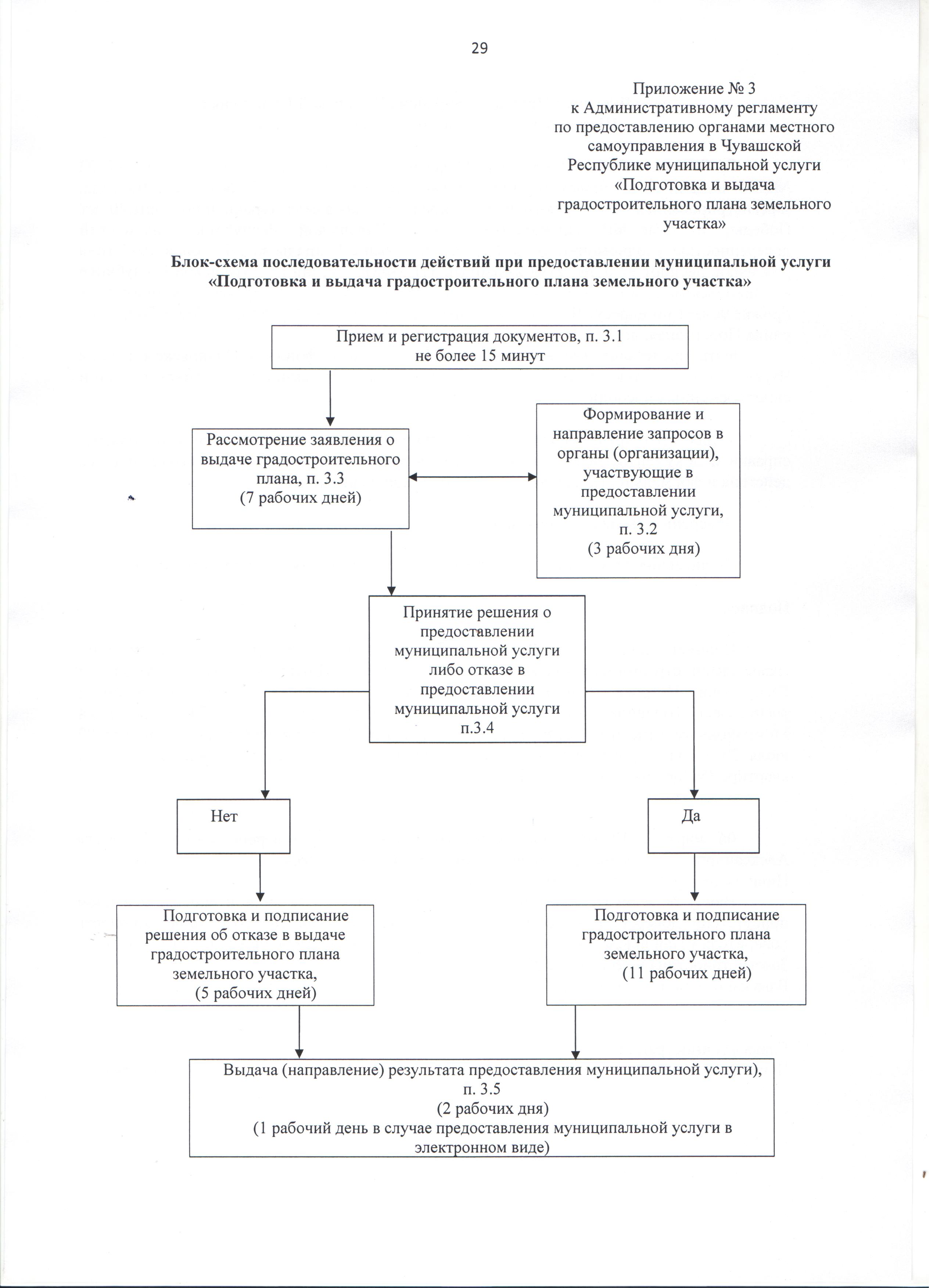 Приложение N4
к Административному регламенту
администрации Александровского  сельского поселенияМоргаушского района Чувашской РеспубликиФОРМА ГРАДОСТРОИТЕЛЬНОГО ПЛАНА ЗЕМЕЛЬНОГО УЧАСТКАГрадостроительный план земельного участкаNГрадостроительный план земельного участка подготовлен на основанииОписание границ земельного участка:Реквизиты проекта планировки территории и (или) проекта межевания территории в случае, если земельный участок расположен в границах территории, в отношении которой утверждены проект планировки территории и (или) проект межевания территории2.Информация о градостроительном регламенте либо требованиях к назначению, параметрам и размещению объекта капитального строительства на земельном участке, на который действие градостроительного регламента не распространяется или для которого градостроительный регламент не устанавливается __________________________________2.1.Реквизиты акта органа государственной власти субъекта Российской Федерации, органа местного самоуправления, содержащего градостроительный регламент либо реквизиты акта федерального органа государственной власти, органа государственной власти субъекта Российской Федерации, органа местного самоуправления, иной организации, определяющего, в соответствии с федеральными законами, порядок использования земельного участка, на который действие градостроительного регламента не распространяется или для которого градостроительный регламент не устанавливается ____________________________________________________________________2.2.Информация о видах разрешенного использования земельного участка2.3.Предельные (минимальные и (или) максимальные) размеры земельного участка и предельные параметры разрешенного строительства, реконструкции объекта капитального строительства, установленные градостроительным регламентом для территориальной зоны, в которой расположен земельный участок:2.4.Требования к назначению, параметрам и размещению объекта капитального строительства на земельном участке, на который действие градостроительного регламента не распространяется или для которого градостроительный регламент не устанавливается:3.Информация о расположенных в границах земельного участка объектах капитального строительства и объектах культурного наследия3.1.Объекты капитального строительства3.2.Объекты, включенные в единый государственный реестр объектов культурного наследия (памятников истории и культуры) народов Российской Федерации4.Информация о расчетных показателях минимально допустимого уровня обеспеченности территории объектами коммунальной, транспортной, социальной инфраструктур и расчетных показателях максимально допустимого уровня территориальной доступности указанных объектов для населения в случае, если земельный участок расположен в границах территории, в отношении которой предусматривается осуществление деятельности по комплексному и устойчивому развитию территории:5.Информация об ограничениях использования земельного участка, в том числе если земельный участок полностью или частично расположен в границах зон с особыми условиями использования территорий6.Информация о границах зон с особыми условиями использования территорий, если земельный участок полностью или частично расположен в границах таких зон:7.Информация о границах зон действия публичных сервитутов8.Номер и (или) наименование элемента планировочной структуры, в границах которого расположен земельный участок9.Информация о технических условиях подключения (технологического присоединения) объектов капитального строительства к сетям инженерно-технического обеспечения, определенных с учетом программ комплексного развития систем коммунальной инфраструктуры поселения, городского округа10.Реквизиты нормативных правовых актов субъекта Российской Федерации, муниципальных правовых актов, устанавливающих требования к благоустройству территории11.Информация о красных линиях:Приложение N5
к Административному регламенту
администрации Александровского  сельского поселенияМоргаушского района Чувашской Республики
                                     Главе администрации Александровского  сельского                                     поселения Моргаушского района                                     от ________________________________                                     Ф.И.О. (последнее при наличии)                                                 полностью                                     ___________________________________,                                     зарегистрированного(-ой)  по адресу:                                     ____________________________________                                     ____________________________________                                     телефон ____________________________ЖАЛОБА
на действия (бездействия) или решения, осуществленные (принятые) в ходе предоставления муниципальной услуги_________________________________________________________________________(наименование структурного подразделения, должность, Ф.И.О. должностного            лица администрации, на которое подается жалоба)1. Предмет жалобы (краткое изложение обжалуемых  действий   (бездействий)или решений)___________________________________________________________________________________________________________________________________________________________________________________________________________________________2. Причина несогласия (основания, по   которым лицо,   подающее   жалобу,несогласно с действием (бездействием) или решением со ссылками на пунктыадминистративного регламента, либо статьи закона)___________________________________________________________________________________________________________________________________________________________________________________________________________________________3. Приложение:   (документы,  либо   копии   документов,   подтверждающиеизложенные обстоятельства)___________________________________________________________________________________________________________________________________________________________________________________________________________________________Способ получения ответа (нужное подчеркнуть):- при личном обращении;- посредством почтового отправления на адрес, указанного в заявлении;- посредством электронной почты ____________________________________.______________________ __________________________________________________подпись заявителя                  фамилия, имя, отчество заявителя                                        (последнее при наличии)"___" ___________ 20_______ г.ЧĂВАШ РЕСПУБЛИКИ   МУРКАШ РАЙОНĔ	             УЙКАС ЯНАСАЛ ЯЛ  ПОСЕЛЕНИЙĔН АДМИНИСТРАЦИЙĔ                                  ЙЫШĂНУ Ваçкасси ялĕ    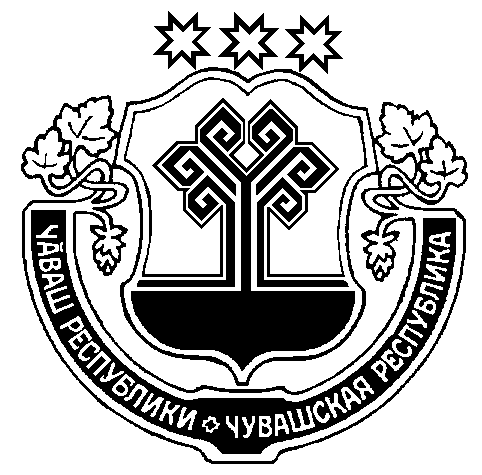 ЧУВАШСКАЯ РЕСПУБЛИКАМОРГАУШСКИЙ РАЙОНАДМИНИСТРАЦИЯАЛЕКСАНДРОВСКОГО СЕЛЬСКОГО ПОСЕЛЕНИЯПОСТАНОВЛЕНИЕдеревня ВаськиноФ.И.О.ДолжностьСлужебный телефонГрафик приемаНикифорова Светлана Георгиевнаглава администрации Александровского сельского поселения Моргаушского района61-5-46понедельник – пятница800 - 1700Булавкина Аполлинария ИвановнаГлавный специалист- эксперт Александровского сельского поселения Моргаушского района 61-5-07понедельник – пятница800 - 1700Ф.И.О.ДолжностьСлужебный телефонГрафик приемаКоролькова Татьяна ЕвгеньевнаДиректор МАУ «МФЦ» Моргаушского района Чувашской Республики8(83541)62-3-15понедельник – пятница800 - 1800  без перерыва на обедСуббота 900 - 1300  без перерыва на обедГалкина Венера АлексеевнаВедущий специалист  МАУ «МФЦ» Моргаушского района Чувашской Республики8(83541)62-3-15понедельник – пятница800 - 1800  без перерыва на обедСуббота 900 - 1300  без перерыва на обедМогилевская Кристина ГеннадьевнаВедущий специалист  МАУ «МФЦ» Моргаушского района Чувашской Республики8(83541)62-3-15понедельник – пятница800 - 1800  без перерыва на обедСуббота 900 - 1300  без перерыва на обедЩербакова Ирина ГермановнаГлавный специалист  МАУ «МФЦ» Моргаушского района Чувашской Республики8(83541)62-3-15понедельник – пятница800 - 1800  без перерыва на обедСуббота 900 - 1300  без перерыва на обед(реквизиты заявления правообладателя земельного участка с указанием ф.и.о. заявителя - физического лица, либо реквизиты заявления и наименование заявителя - юридического лица о выдаче градостроительного плана земельного участка)Местонахождение земельного участка(субъект Российской Федерации)(муниципальным район или городской округ)(поселение)Обозначение (номер) характерной точкиПеречень координат характерных точек в системе координат, используемой для ведения Единого государственного реестра недвижимостиПеречень координат характерных точек в системе координат, используемой для ведения Единого государственного реестра недвижимостиОбозначение (номер) характерной точкиXYКадастровый номер земельного участка (при наличии)Кадастровый номер земельного участка (при наличии)Кадастровый номер земельного участка (при наличии)Площадь земельного участкаПлощадь земельного участкаПлощадь земельного участкаИнформация о расположенных в границах земельного участка объектах капитального строительстваИнформация о расположенных в границах земельного участка объектах капитального строительстваИнформация о расположенных в границах земельного участка объектах капитального строительстваИнформация о границах зоны планируемого размещения объекта капитального строительства в соответствии с утвержденным проектом планировки территории (при наличии) ____________________________________________________________________Информация о границах зоны планируемого размещения объекта капитального строительства в соответствии с утвержденным проектом планировки территории (при наличии) ____________________________________________________________________Информация о границах зоны планируемого размещения объекта капитального строительства в соответствии с утвержденным проектом планировки территории (при наличии) ____________________________________________________________________Обозначение (номер) характерной точкиПеречень координат характерных точек в системе координат, используемой для ведения Единого государственного реестра недвижимостиПеречень координат характерных точек в системе координат, используемой для ведения Единого государственного реестра недвижимостиОбозначение (номер) характерной точкиXY(указывается в случае, если земельный участок расположен в границах территории в отношении которой утверждены проект планировки территории и(или) проект межевания территории)(указывается в случае, если земельный участок расположен в границах территории в отношении которой утверждены проект планировки территории и(или) проект межевания территории)Градостроительный план подготовлен(ф.и.о., должность уполномоченного лица, наименование органа)м.п.м.п.//(при наличии)(при наличии)(подпись)(расшифровка подписи)Дата выдачи(ДД.ММ.ГГГГ)(ДД.ММ.ГГГГ)(ДД.ММ.ГГГГ)(ДД.ММ.ГГГГ)(ДД.ММ.ГГГГ)1. Чертеж(и) градостроительного плана земельного участка1. Чертеж(и) градостроительного плана земельного участкаЧертеж(и) градостроительного плана земельного участка разработан(ы) на топографической основе в масштабеЧертеж(и) градостроительного плана земельного участка разработан(ы) на топографической основе в масштабе1: ________, выполненной(дата, наименование организации, подготовившей топографическую основу)Чертеж(и) градостроительного плана земельного участка разработан(ы)Чертеж(и) градостроительного плана земельного участка разработан(ы)(дата, наименование организации)(дата, наименование организации)основные виды разрешенного использования земельного участка:условно разрешенные виды использования земельного участка:вспомогательные виды разрешенного использования земельного участка:Предельные (минимальные и (или) максимальные) размеры земельных участков, в том числе их площадьПредельные (минимальные и (или) максимальные) размеры земельных участков, в том числе их площадьМинимальные отступы от границ земельного участка в целях определения мест допустимого размещения зданий, строений, сооружений, за пределами которых запрещено строительство зданий, строений, сооруженийМинимальные отступы от границ земельного участка в целях определения мест допустимого размещения зданий, строений, сооружений, за пределами которых запрещено строительство зданий, строений, сооруженийПредельное количество этажей и(или) предельная высота зданий, строений, сооруженийПредельное количество этажей и(или) предельная высота зданий, строений, сооруженийМаксимальный процент застройки в границах
земельного участка, определяемый как отношение суммарной площади земельного участка, которая может быть застроена, ко всей площади земельного участкаМаксимальный процент застройки в границах
земельного участка, определяемый как отношение суммарной площади земельного участка, которая может быть застроена, ко всей площади земельного участкаТребования к архитектурным решениям объектов капитального строительства, расположенным в границах территории исторического поселения федерального или регионального значенияТребования к архитектурным решениям объектов капитального строительства, расположенным в границах территории исторического поселения федерального или регионального значенияИные показателиИные показатели123445566778Длина, мШирина, мПлощадь, м2 или га445566778Причины отнесения земельного участка к виду земельного участка, на который действие градостроительного регламента не распространяется или для которого градостроительный регламент не устанавливаетсяРеквизиты акта, регулирующего использование земельного участкаТребования к использованию земельного участкаТребования к параметрам объекта капитального строительстваТребования к параметрам объекта капитального строительстваТребования к параметрам объекта капитального строительстваТребования к размещению объектов капитального строительстваТребования к размещению объектов капитального строительстваПричины отнесения земельного участка к виду земельного участка, на который действие градостроительного регламента не распространяется или для которого градостроительный регламент не устанавливаетсяРеквизиты акта, регулирующего использование земельного участкаТребования к использованию земельного участкаПредельное количество этажей и(или) предельная высота зданий, строений, сооруженийМаксимальный процент застройки в границах земельного участка, определяемый как отношение суммарной площади земельного участка, которая может быть застроена, ко всей площади земельного участкаИИные требования к параметрам объекта капитального строительстваМинимальные отступы от границ земельного участка в целях определения мест допустимого размещения зданий, строений, сооружений, за пределами которых запрещено строительство зданий, строений, сооруженийИные требования к размещению объектов капитального строительства12345678N,,(согласно чертежу(ам) градостроительного плана)(назначение объекта капитального строительства, этажность, высотность, общая площадь, площадь застройки)(назначение объекта капитального строительства, этажность, высотность, общая площадь, площадь застройки)инвентаризационный или кадастровый номер,.N,(согласно чертежу(ам) градостроительного плана)(согласно чертежу(ам) градостроительного плана)(назначение объекта культурного наследия, общая площадь, площадь застройки)(назначение объекта культурного наследия, общая площадь, площадь застройки)(назначение объекта культурного наследия, общая площадь, площадь застройки)(наименование органа государственной власти, принявшего решение о включении выявленного объекта культурного наследия в реестр, реквизиты этого решения)(наименование органа государственной власти, принявшего решение о включении выявленного объекта культурного наследия в реестр, реквизиты этого решения)(наименование органа государственной власти, принявшего решение о включении выявленного объекта культурного наследия в реестр, реквизиты этого решения)(наименование органа государственной власти, принявшего решение о включении выявленного объекта культурного наследия в реестр, реквизиты этого решения)(наименование органа государственной власти, принявшего решение о включении выявленного объекта культурного наследия в реестр, реквизиты этого решения)(наименование органа государственной власти, принявшего решение о включении выявленного объекта культурного наследия в реестр, реквизиты этого решения)(наименование органа государственной власти, принявшего решение о включении выявленного объекта культурного наследия в реестр, реквизиты этого решения)регистрационный номер в реестререгистрационный номер в реестреот(дата)Информация о расчетных показателях минимально допустимого уровня обеспеченности территорииИнформация о расчетных показателях минимально допустимого уровня обеспеченности территорииИнформация о расчетных показателях минимально допустимого уровня обеспеченности территорииИнформация о расчетных показателях минимально допустимого уровня обеспеченности территорииИнформация о расчетных показателях минимально допустимого уровня обеспеченности территорииИнформация о расчетных показателях минимально допустимого уровня обеспеченности территорииИнформация о расчетных показателях минимально допустимого уровня обеспеченности территорииИнформация о расчетных показателях минимально допустимого уровня обеспеченности территорииИнформация о расчетных показателях минимально допустимого уровня обеспеченности территорииОбъекты коммунальной инфраструктурыОбъекты коммунальной инфраструктурыОбъекты коммунальной инфраструктурыОбъекты транспортной инфраструктурыОбъекты транспортной инфраструктурыОбъекты транспортной инфраструктурыОбъекты социальной инфраструктурыОбъекты социальной инфраструктурыОбъекты социальной инфраструктурыНаименование вида объектаЕдиница измеренияРасчетный показательНаименование вида объектаЕдиница измеренияРасчетный показательНаименование вида объектаЕдиница измеренияРасчетный показатель12п456789Информация о расчетных показателях максимально допустимого уровня территориальной доступностиИнформация о расчетных показателях максимально допустимого уровня территориальной доступностиИнформация о расчетных показателях максимально допустимого уровня территориальной доступностиИнформация о расчетных показателях максимально допустимого уровня территориальной доступностиИнформация о расчетных показателях максимально допустимого уровня территориальной доступностиИнформация о расчетных показателях максимально допустимого уровня территориальной доступностиИнформация о расчетных показателях максимально допустимого уровня территориальной доступностиИнформация о расчетных показателях максимально допустимого уровня территориальной доступностиИнформация о расчетных показателях максимально допустимого уровня территориальной доступностиНаименование вида объектаЕдиница измеренияРасчетный показательНаименование вида объектаЕдиница измеренияРасчетный показательНаименование вида объектаЕдиница измеренияРасчетный показатель12о456789Наименование зоны с особыми условиями использования территории с указанием объекта, в отношении которого установлена такая зонаПеречень координат характерных точек в системе координат, используемой для ведения Единого государственного реестра недвижимостиПеречень координат характерных точек в системе координат, используемой для ведения Единого государственного реестра недвижимостиПеречень координат характерных точек в системе координат, используемой для ведения Единого государственного реестра недвижимостиНаименование зоны с особыми условиями использования территории с указанием объекта, в отношении которого установлена такая зонаОбозначение (номер) характерной точкиXY1234Обозначение (номер) характерной точкиПеречень координат характерных точек в системе координат, используемой для ведения Единого государственного реестра недвижимостиПеречень координат характерных точек в системе координат, используемой для ведения Единого государственного реестра недвижимостиОбозначение (номер) характерной точкиXYОбозначение (номер) характерной точкиПеречень координат характерных точек в системе координат, используемой для ведения Единого государственного реестра
недвижимостиПеречень координат характерных точек в системе координат, используемой для ведения Единого государственного реестра
недвижимостиОбозначение (номер) характерной точкиXY